Lampiran Data Penelitian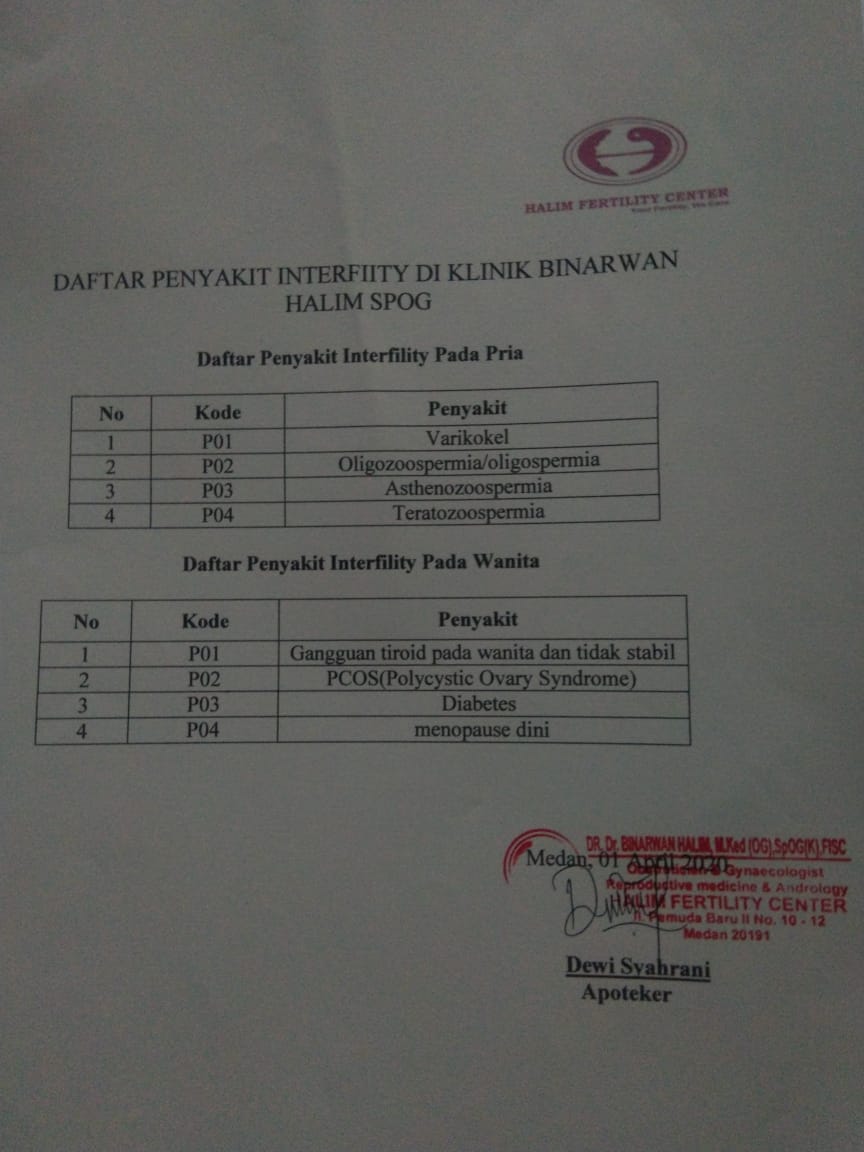 